GULBENES NOVADA DOMES LĒMUMSGulbenēPar nekustamā īpašuma Lizuma pagastā ar nosaukumu “Vecgraužu lauks” atsavināšanuIzskatīts Gulbenes novada Lizuma pagasta pārvaldes, reģistrācijas Nr. 40900015499, juridiskā adrese: “Akācijas”, Lizums, Lizuma pag., Gulbenes nov., LV-4425, 2023.gada 13.aprīļa iesniegums Nr. LZ/4.2/23/13 (Gulbenes novada pašvaldībā saņemts 2023.gada 13.aprīlī un reģistrēts ar Nr. GND/5.13.2/23/838-G) ar lūgumu nodot atsavināšanai Gulbenes novada pašvaldībai piederošo zemes vienību ar kadastra apzīmējumu 5072 007 0090, 8,5 ha platībā. Iesniegumā norādīts, ka Gulbenes novada Lizuma pagasta pārvalde ir veikusi izvērtēšanu un secinājusi, ka minētā zemes vienība ar kadastra apzīmējumu 5090 002 0280, atrodas pie pagasta robežas un to ieskauj privātīpašumi, pagasta pārvaldei nav piemērotas tehnikas, lai uzturētu šo īpašumu un pakalpojuma iegāde ir dārga, līdz ar to, minētais nekustamais īpašums nav nepieciešams pašvaldības autonomo funkciju veikšanai, kā arī, atsavinot to, tiktu sekmēta saimnieciskā darbība attiecīgajā administratīvajā teritorijā, veicināta vides labiekārtošana un attīstība Lizuma pagasta teritorijā.2022.gada 29.decembrī Gulbenes novada dome pieņēma lēmumu Nr. GND/2022/1291 “Par Stradu pagasta nekustamā īpašuma “Vecgrauži” sastāva grozīšanu” (protokols Nr.27; 78.p.) ar kuru nolēma grozīt nekustamā īpašuma Lizuma pagastā ar nosaukumu “Vecgrauži”, kadastra numurs 5072 007 0071, sastāvu, atdalot no tajā ietilpstošās zemes vienības ar kadastra apzīmējumu 5072 007 0071, 9,8 ha platībā, zemes gabalu ar aptuveno platību 8,5 ha; piešķirt nekustamajam īpašumam, kas sastāv no jaunizveidotās zemes vienības ar aptuveno platību 8,5 ha, nosaukumu “Vecgraužu lauks”; atlikušajam nekustamajam īpašumam, kas sastāv no jaunizveidotās zemes vienības ar aptuveno platību 1,3 ha, nosaukumu “Vecgrauži”.Pamatojoties uz Pašvaldību likuma 10.panta pirmās daļas 16.punktu, kas nosaka, ka dome ir tiesīga izlemt ikvienu pašvaldības kompetences jautājumu; tikai domes kompetencē ir lemt par pašvaldības nekustamā īpašuma atsavināšanu un apgrūtināšanu, kā arī par nekustamā īpašuma iegūšanu, Publiskas personas mantas atsavināšanas likuma 3.panta otro daļu, kas nosaka, ka publisku personu mantas atsavināšanas pamatveids ir mantas pārdošana izsolē; citus mantas atsavināšanas veidus var izmantot tikai šajā likumā paredzētajos gadījumos, 5.panta pirmo daļu, kas cita starpā nosaka, ka atļauju atsavināt atvasinātu publisku personu nekustamo īpašumu dod attiecīgās atvasinātās publiskās personas lēmējinstitūcija, šā panta piekto daļu, kas nosaka, ka lēmumā par nekustamā īpašuma atsavināšanu tiek noteikts arī atsavināšanas veids un, ja nepieciešams, nekustamā īpašuma turpmākās izmantošanas nosacījumi un atsavināšanas tiesību aprobežojumi, 8.panta otro daļu, kas nosaka, ka atsavināšanai paredzētā atvasinātas publiskas personas nekustamā īpašuma novērtēšanu organizē attiecīgās atvasinātās publiskās personas lēmējinstitūcijas noteiktajā kārtībā, un Attīstības un tautsaimniecības komitejas ieteikumu, atklāti balsojot: ar 13 balsīm "Par" (Ainārs Brezinskis, Aivars Circens, Anatolijs Savickis, Andis Caunītis, Atis Jencītis, Daumants Dreiškens, Guna Pūcīte, Guna Švika, Gunārs Ciglis, Intars Liepiņš, Lāsma Gabdulļina, Mudīte Motivāne, Normunds Mazūrs), "Pret" – nav, "Atturas" – nav; Gulbenes novada dome NOLEMJ:1. REĢISTRĒT zemesgrāmatā nekustamo īpašumu Lizuma pagastā ar nosaukumu “Vecgraužu lauks”, kadastra numurs 5072 007 0092, īpašumā uz Gulbenes novada pašvaldības vārda.2. UZDOT Gulbenes novada pašvaldības administrācijas Īpašumu pārraudzības nodaļai veikt darbības, kas saistītas ar iepriekšminētā nekustamā īpašuma ierakstīšanu zemesgrāmatā uz Gulbenes novada pašvaldības vārda.3. NODOT atsavināšanai Gulbenes novada pašvaldībai piederošo nekustamo īpašumu Lizuma pagastā ar nosaukumu “Vecgraužu lauks”, kadastra numurs 5072 007 0092, kas sastāv no zemes vienības ar kadastra apzīmējumu 5072 007 0090, 8,5 ha platībā (vairāk vai mazāk, cik izrādīsies uzmērot dabā), atklātā mutiskā izsolē ar augšupejošu soli.4. UZDOT Gulbenes novada domes Īpašuma novērtēšanas un izsoļu komisijai organizēt lēmuma 3.punktā minētā nekustamā īpašuma novērtēšanu un nosacītās cenas noteikšanu un iesniegt to apstiprināšanai Gulbenes novada domes sēdē. Gulbenes novada domes priekšsēdētājs 						A.CaunītisSagatavoja: L.Bašķere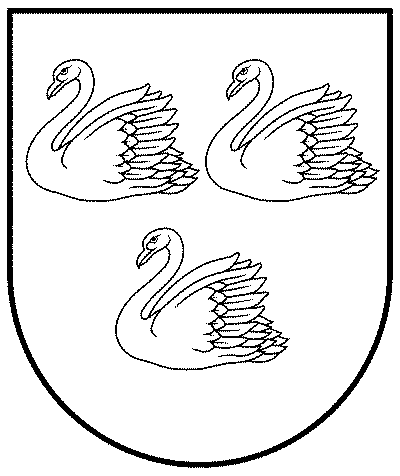 GULBENES NOVADA PAŠVALDĪBAReģ.Nr.90009116327Ābeļu iela 2, Gulbene, Gulbenes nov., LV-4401Tālrunis 64497710, mob.26595362, e-pasts; dome@gulbene.lv, www.gulbene.lv2023.gada 27.aprīlī                                  Nr. GND/2023/394                                  (protokols Nr.7; 40.p.)